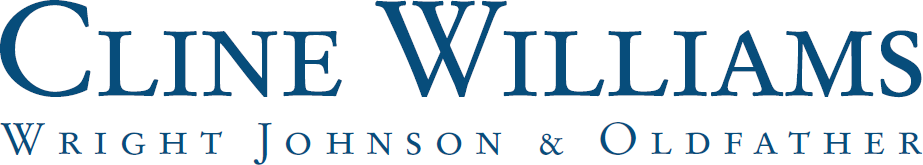 Cline Williams is honored to announce its rankings in the Chambers USA 2023 Guide. The publication recognized 9 attorneys and 3 of the firm's practice groups. Our Litigation: General Commercial practice group is ranked in the top-tier Band 1 and our attorneys are ranked across seven practice areas.Chambers annually ranks attorneys and law firms based on in-depth research and interviews with their clients and peers. The qualities in which rankings are assessed include technical legal ability, client service, professional conduct, diligence, commercial vision, and business understanding.The Cline Williams practice groups included in the 2023 Chambers USA Guide:Band 1Litigation: General CommercialBand 2Corporate/Commercial Band 3 Labor & EmploymentThe Cline Williams attorneys included in the 2023 Chambers USA Guide: Mark A. Christensen – Litigation: MediatorsSusan K. Sapp – Insurance and Litigation: General Commercial Rochelle A. Mullen – Corporate/CommercialTrenten P. Bausch – Litigation: General Commercial Michael C. Pallesen – Corporate/Commercial Richard P. Jeffries – Litigation: General Commercial Andre R. Barry – Litigation: General CommercialKeith T. Peters – Employee Benefits & Executive Compensation Tara A. Stingley – Labor & Employment